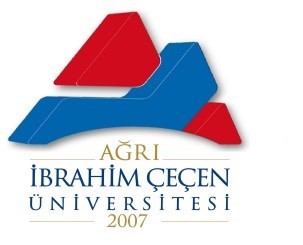 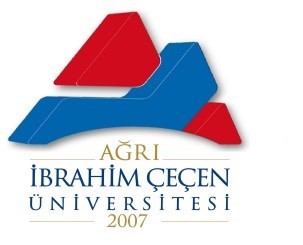 ………………………..…. TEZ BAŞLIĞI BURAYA YAZILACAK ………………………..…. ...................................................... danışmanlığında, ...................................................... tarafından hazırlanan bu çalışma, …/…/... tarihinde aşağıdaki jüri tarafından ...................................................... Anabilim Dalı ...................................................... Bilim Dalında .............................. tezi olarak      oybirliği / oy çokluğu (…/…) ile kabul edilmiştir.  Başkan :  	İmza : 	 Üye 	:  	İmza : 	 Üye 	:  	İmza : 	 Yukarıdaki sonuç;  Enstitü Yönetim Kurulu   …/…/…  tarih ve     . . . .  / . . . . . . . .  nolu kararı ile onaylanmıştır. Prof. Dr. İbrahim HAN Enstitü Müdürü (Bir projeyle desteklenmeyen tezlerde bu bölüm silinecektir) Not: Bu tezde kullanılan özgün ve başka kaynaklardan yapılan bildiriş, çizelge, şekil ve fotoğrafların kaynak olarak kullanımı, 5846 sayılı Fikir ve Sanat Eserleri Kanunundaki hükümlere tabidir. Bu çalışma........................ (örn. BAP, DPT, Tübitak 1001, v.s.) projeleri kapsamında Bu çalışma........................ (örn. BAP, DPT, Tübitak 1001, v.s.) projeleri kapsamında Bu çalışma........................ (örn. BAP, DPT, Tübitak 1001, v.s.) projeleri kapsamında desteklenmiştir.desteklenmiştir.Proje No: